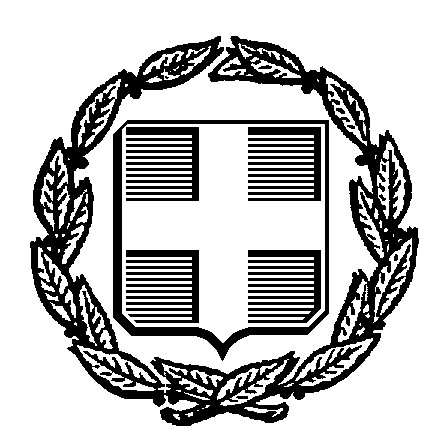 ΕΛΛΗΝΙΚΗ ΔΗΜΟΚΡΑΤΙΑΥΠΟΥΡΓΕΙΟ ΠΑΙΔΕΙΑΣ ΚΑΙ ΘΡΗΣΚΕΥΜΑΤΩΝΠΕΡ/ΚΗ Δ/ΝΣΗ ΠΕ & ΔΕ Κ. ΜΑΚΕΔΟΝΙΑΣΔ/ΝΣΗ Π/ΘΜΙΑΣ ΕΚΠ/ΣΗΣ ΠΙΕΡΙΑΣ15o  ΔΗΜΟΤΙΚΟ ΣΧΟΛΕΙΟ ΚΑΤΕΡΙΝΗΣΕΛΛΗΝΙΚΗ ΔΗΜΟΚΡΑΤΙΑΥΠΟΥΡΓΕΙΟ ΠΑΙΔΕΙΑΣ ΚΑΙ ΘΡΗΣΚΕΥΜΑΤΩΝΠΕΡ/ΚΗ Δ/ΝΣΗ ΠΕ & ΔΕ Κ. ΜΑΚΕΔΟΝΙΑΣΔ/ΝΣΗ Π/ΘΜΙΑΣ ΕΚΠ/ΣΗΣ ΠΙΕΡΙΑΣ15o  ΔΗΜΟΤΙΚΟ ΣΧΟΛΕΙΟ ΚΑΤΕΡΙΝΗΣΕΛΛΗΝΙΚΗ ΔΗΜΟΚΡΑΤΙΑΥΠΟΥΡΓΕΙΟ ΠΑΙΔΕΙΑΣ ΚΑΙ ΘΡΗΣΚΕΥΜΑΤΩΝΠΕΡ/ΚΗ Δ/ΝΣΗ ΠΕ & ΔΕ Κ. ΜΑΚΕΔΟΝΙΑΣΔ/ΝΣΗ Π/ΘΜΙΑΣ ΕΚΠ/ΣΗΣ ΠΙΕΡΙΑΣ15o  ΔΗΜΟΤΙΚΟ ΣΧΟΛΕΙΟ ΚΑΤΕΡΙΝΗΣΚατερίνηΑριθ. Πρωτ. :31 Ιανουαρίου 202028ΕΛΛΗΝΙΚΗ ΔΗΜΟΚΡΑΤΙΑΥΠΟΥΡΓΕΙΟ ΠΑΙΔΕΙΑΣ ΚΑΙ ΘΡΗΣΚΕΥΜΑΤΩΝΠΕΡ/ΚΗ Δ/ΝΣΗ ΠΕ & ΔΕ Κ. ΜΑΚΕΔΟΝΙΑΣΔ/ΝΣΗ Π/ΘΜΙΑΣ ΕΚΠ/ΣΗΣ ΠΙΕΡΙΑΣ15o  ΔΗΜΟΤΙΚΟ ΣΧΟΛΕΙΟ ΚΑΤΕΡΙΝΗΣΕΛΛΗΝΙΚΗ ΔΗΜΟΚΡΑΤΙΑΥΠΟΥΡΓΕΙΟ ΠΑΙΔΕΙΑΣ ΚΑΙ ΘΡΗΣΚΕΥΜΑΤΩΝΠΕΡ/ΚΗ Δ/ΝΣΗ ΠΕ & ΔΕ Κ. ΜΑΚΕΔΟΝΙΑΣΔ/ΝΣΗ Π/ΘΜΙΑΣ ΕΚΠ/ΣΗΣ ΠΙΕΡΙΑΣ15o  ΔΗΜΟΤΙΚΟ ΣΧΟΛΕΙΟ ΚΑΤΕΡΙΝΗΣΕΛΛΗΝΙΚΗ ΔΗΜΟΚΡΑΤΙΑΥΠΟΥΡΓΕΙΟ ΠΑΙΔΕΙΑΣ ΚΑΙ ΘΡΗΣΚΕΥΜΑΤΩΝΠΕΡ/ΚΗ Δ/ΝΣΗ ΠΕ & ΔΕ Κ. ΜΑΚΕΔΟΝΙΑΣΔ/ΝΣΗ Π/ΘΜΙΑΣ ΕΚΠ/ΣΗΣ ΠΙΕΡΙΑΣ15o  ΔΗΜΟΤΙΚΟ ΣΧΟΛΕΙΟ ΚΑΤΕΡΙΝΗΣΕΛΛΗΝΙΚΗ ΔΗΜΟΚΡΑΤΙΑΥΠΟΥΡΓΕΙΟ ΠΑΙΔΕΙΑΣ ΚΑΙ ΘΡΗΣΚΕΥΜΑΤΩΝΠΕΡ/ΚΗ Δ/ΝΣΗ ΠΕ & ΔΕ Κ. ΜΑΚΕΔΟΝΙΑΣΔ/ΝΣΗ Π/ΘΜΙΑΣ ΕΚΠ/ΣΗΣ ΠΙΕΡΙΑΣ15o  ΔΗΜΟΤΙΚΟ ΣΧΟΛΕΙΟ ΚΑΤΕΡΙΝΗΣΕΛΛΗΝΙΚΗ ΔΗΜΟΚΡΑΤΙΑΥΠΟΥΡΓΕΙΟ ΠΑΙΔΕΙΑΣ ΚΑΙ ΘΡΗΣΚΕΥΜΑΤΩΝΠΕΡ/ΚΗ Δ/ΝΣΗ ΠΕ & ΔΕ Κ. ΜΑΚΕΔΟΝΙΑΣΔ/ΝΣΗ Π/ΘΜΙΑΣ ΕΚΠ/ΣΗΣ ΠΙΕΡΙΑΣ15o  ΔΗΜΟΤΙΚΟ ΣΧΟΛΕΙΟ ΚΑΤΕΡΙΝΗΣΕΛΛΗΝΙΚΗ ΔΗΜΟΚΡΑΤΙΑΥΠΟΥΡΓΕΙΟ ΠΑΙΔΕΙΑΣ ΚΑΙ ΘΡΗΣΚΕΥΜΑΤΩΝΠΕΡ/ΚΗ Δ/ΝΣΗ ΠΕ & ΔΕ Κ. ΜΑΚΕΔΟΝΙΑΣΔ/ΝΣΗ Π/ΘΜΙΑΣ ΕΚΠ/ΣΗΣ ΠΙΕΡΙΑΣ15o  ΔΗΜΟΤΙΚΟ ΣΧΟΛΕΙΟ ΚΑΤΕΡΙΝΗΣΠΡΟΣ :Ταξιδιωτικά Γραφεία     Ταχ. δ/νση :Ταχ. κωδ. :Τηλ. - Fax :                     E-mail :Πληροφορίες :Ταχ. δ/νση :Ταχ. κωδ. :Τηλ. - Fax :                     E-mail :Πληροφορίες :Σβορώνου 15, Κατερίνη601332351034154mail@15dim-kater.pie.sch.grΠαπανικολάου Κων/νοςΚΟΙΝ :Δ/ση  Π. Ε.  ΠιερίαςΘΕΜΑ :«Πρόσκληση εκδήλωσης ενδιαφέροντος για την εκπαιδευτική εκδρομή των μαθητών και μαθητριών της  ΣΤ΄ τάξης του σχολείου μας στη Βουλή  - Αθήνα»Ο Διευθυντής του 15ου Δημοτικού Σχολείου Κατερίνης, ζητά εκδήλωση ενδιαφέροντος από τα Ταξιδιωτικά Γραφεία, για τη διοργάνωση της 3ήμερης εκπαιδευτικής μετακίνησης της  ΣΤ΄ τάξης του σχολείου στη Βουλή των Ελλήνων (Αθήνα), έχοντας υπόψη το σχετικό με το Φ14/141195/Δ2/12-09-2019 έγγραφο του ΥΠΑΙΘ με θέμα: «Επισκέψεις σχολείων στη Βουλή των Ελλήνων κατά το σχολικό έτος 2019-2020»   Η μετακίνηση θα πραγματοποιηθεί οδικώς με τουριστικό λεωφορείο, στις 2, 3 και 4 Απριλίου 2020  (διανυκτέρευση 2/04/2020 και 3/04/2020) και ο αριθμός των συμμετεχόντων σε αυτή, ανέρχεται περίπου στα 63 άτομα , (59  μαθητές/τριες και γονείς και 4 εκπαιδευτικοί).«Πρόσκληση εκδήλωσης ενδιαφέροντος για την εκπαιδευτική εκδρομή των μαθητών και μαθητριών της  ΣΤ΄ τάξης του σχολείου μας στη Βουλή  - Αθήνα»Ο Διευθυντής του 15ου Δημοτικού Σχολείου Κατερίνης, ζητά εκδήλωση ενδιαφέροντος από τα Ταξιδιωτικά Γραφεία, για τη διοργάνωση της 3ήμερης εκπαιδευτικής μετακίνησης της  ΣΤ΄ τάξης του σχολείου στη Βουλή των Ελλήνων (Αθήνα), έχοντας υπόψη το σχετικό με το Φ14/141195/Δ2/12-09-2019 έγγραφο του ΥΠΑΙΘ με θέμα: «Επισκέψεις σχολείων στη Βουλή των Ελλήνων κατά το σχολικό έτος 2019-2020»   Η μετακίνηση θα πραγματοποιηθεί οδικώς με τουριστικό λεωφορείο, στις 2, 3 και 4 Απριλίου 2020  (διανυκτέρευση 2/04/2020 και 3/04/2020) και ο αριθμός των συμμετεχόντων σε αυτή, ανέρχεται περίπου στα 63 άτομα , (59  μαθητές/τριες και γονείς και 4 εκπαιδευτικοί).«Πρόσκληση εκδήλωσης ενδιαφέροντος για την εκπαιδευτική εκδρομή των μαθητών και μαθητριών της  ΣΤ΄ τάξης του σχολείου μας στη Βουλή  - Αθήνα»Ο Διευθυντής του 15ου Δημοτικού Σχολείου Κατερίνης, ζητά εκδήλωση ενδιαφέροντος από τα Ταξιδιωτικά Γραφεία, για τη διοργάνωση της 3ήμερης εκπαιδευτικής μετακίνησης της  ΣΤ΄ τάξης του σχολείου στη Βουλή των Ελλήνων (Αθήνα), έχοντας υπόψη το σχετικό με το Φ14/141195/Δ2/12-09-2019 έγγραφο του ΥΠΑΙΘ με θέμα: «Επισκέψεις σχολείων στη Βουλή των Ελλήνων κατά το σχολικό έτος 2019-2020»   Η μετακίνηση θα πραγματοποιηθεί οδικώς με τουριστικό λεωφορείο, στις 2, 3 και 4 Απριλίου 2020  (διανυκτέρευση 2/04/2020 και 3/04/2020) και ο αριθμός των συμμετεχόντων σε αυτή, ανέρχεται περίπου στα 63 άτομα , (59  μαθητές/τριες και γονείς και 4 εκπαιδευτικοί).«Πρόσκληση εκδήλωσης ενδιαφέροντος για την εκπαιδευτική εκδρομή των μαθητών και μαθητριών της  ΣΤ΄ τάξης του σχολείου μας στη Βουλή  - Αθήνα»Ο Διευθυντής του 15ου Δημοτικού Σχολείου Κατερίνης, ζητά εκδήλωση ενδιαφέροντος από τα Ταξιδιωτικά Γραφεία, για τη διοργάνωση της 3ήμερης εκπαιδευτικής μετακίνησης της  ΣΤ΄ τάξης του σχολείου στη Βουλή των Ελλήνων (Αθήνα), έχοντας υπόψη το σχετικό με το Φ14/141195/Δ2/12-09-2019 έγγραφο του ΥΠΑΙΘ με θέμα: «Επισκέψεις σχολείων στη Βουλή των Ελλήνων κατά το σχολικό έτος 2019-2020»   Η μετακίνηση θα πραγματοποιηθεί οδικώς με τουριστικό λεωφορείο, στις 2, 3 και 4 Απριλίου 2020  (διανυκτέρευση 2/04/2020 και 3/04/2020) και ο αριθμός των συμμετεχόντων σε αυτή, ανέρχεται περίπου στα 63 άτομα , (59  μαθητές/τριες και γονείς και 4 εκπαιδευτικοί).ΕΝΔΕΙΚΤΙΚΟ ΠΡΟΓΡΑΜΜΑ ΕΚΔΡΟΜΗΣΕΝΔΕΙΚΤΙΚΟ ΠΡΟΓΡΑΜΜΑ ΕΚΔΡΟΜΗΣ